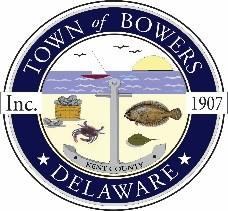 Town of Bowers3308Main St., Frederica, DE19946(302)572-9000
Bowersbeach.delaware.govAGENDAThursday, April 11, 2019Regular meeting to be brought to order at 7:00pmPledge of AllegianceMeeting Minutes Approval for March 2019Treasurer’s Report Approval for March 2019Approval of the BudgetCOMMITTEE REPORTSParks and Recreation PlanningStreetsBoard of AdjustmentsZoning Code RevisionsCode Enforcement ReportParking LotOLD BUSINESSDrainageFires/Fireworks on the BeachKC Kent County Crime WatchNEW BUSINESSUpcoming Museum Events